INDICAÇÃO Nº 2156/2021Ementa: Requer avaliação de trânsito na Avenida Tiradentes.Exmo. Senhor Presidente.Justificativa:Considerando que na Avenida Tiradentes é permitido o estacionamento de veículos nos dois sentidos da via, dificultando o acesso de veículos grandes, bem como, favorecendo acidentes, a Vereadora Mônica Morandi requer nos termos do art. 127 do regimento interno, que seja encaminhada a Exma. Prefeita Municipal a seguinte indicação:	Determinar ao departamento competente que proceda com a avaliação de trânsito no local, se atentando a limitação do estacionamento dos veículos na Avenida Tiradentes, Vila Angeli.Valinhos, 05 de novembro de 2021.____________________Mônica MorandiVereadora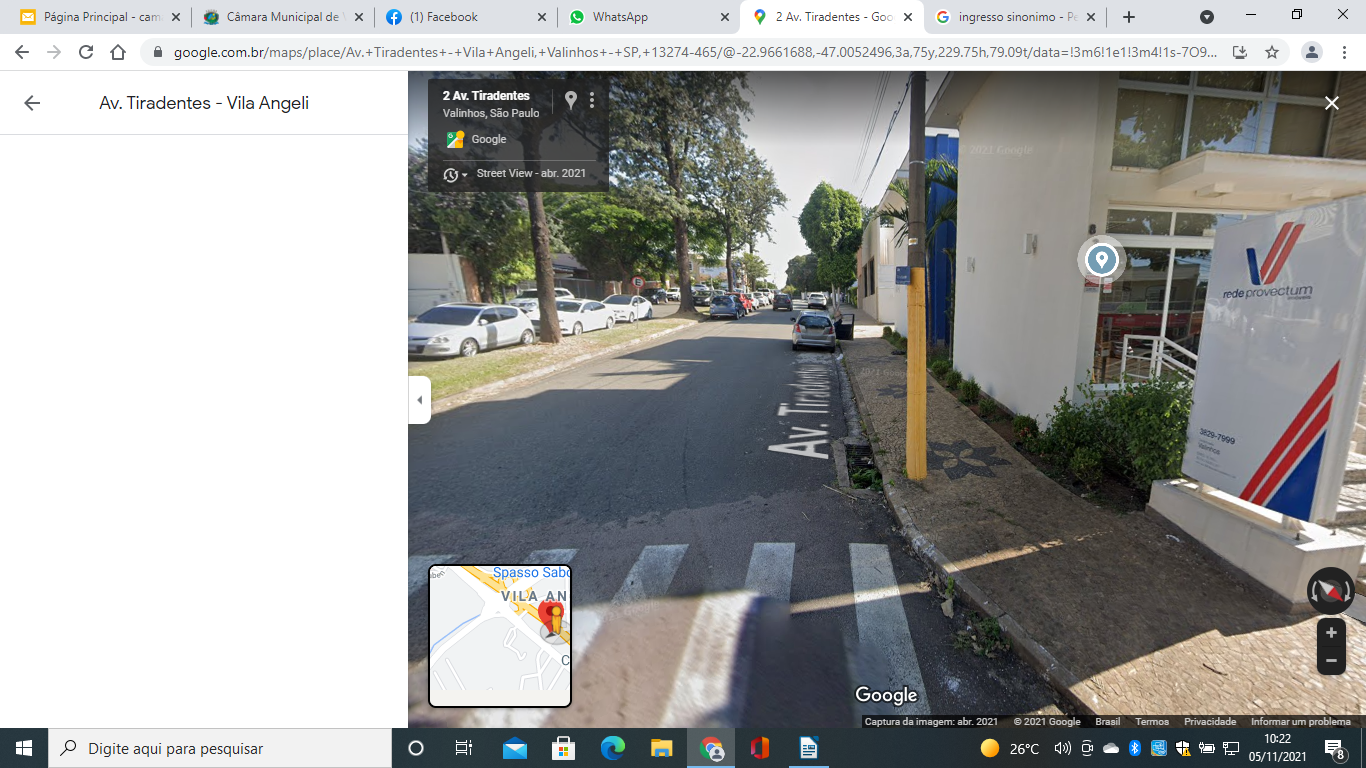 